ارتباط بی واسطه و مستقیم با معاون آموزشی مرکز آموزشی درمانی بیمارستان قائم جهت اطلاع رسانی در خصوص هرگونه مشکل و موارد خاص آموزشی، پیشنهاد و یا انتقادEmail: rostamimasomeh@ymail.com                             : ASAUMS2020     (در هر ساعت از شبانه روز)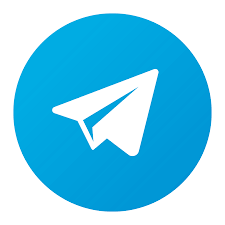 شماره تماس:          -  081-33115625 داخلی 250همچنین جهت ملاقات حضوری با معاونت آموزشی بیمارستان می توانید هر هفته روزهای دوشنبه از ساعت 12 تا 13 به دفتر معاونت آموزشی بیمارستان مراجعه فرمایید..